Mission, vision and values of EICOur Mission  We shall work consciously and devotedly for attracting and retaining quality investment so as to enhance economic growth, create jobs opportunity and increase export earnings.Our Vision   We are committed to position Ethiopia as a competitive and preferred investment destination through the creation of productive economic clusters.Our ValuesWe shall consciously and diligently uphold the values of:-Continuous learningCollaborative mind-setCourteousnessCustomer centricIntegrity orientedOur commitment While discharging our duty, we shall:-Continuously consult the clients, stakeholders and other interest groups in reviewing the policies and procedures to reflect their views, perceptions and concerns on the policy document. Consider the clients, stakeholders and interest groups as partner in progress and accord them respect and cordiality, encourage them to surface with innovative concepts and procedures to provide ideas that help the overall activities of Investment. Endeavour to create more effective channels of communication and forums for interface with the clients, stakeholders and other interests groups.Maintain the confidentiality of the personal and business information disclosed to us. Stand committed to simplifying procedures for service approvals and keep only minimum controls that are considered critically essential. Place in the public domain all changes in law and procedures through appropriate media channels as and when they are finalized.Maintain prompt response to complaints and suggestions;Stakeholders/Clients or Citizens Primarily, the following institutions are identified as stakeholders and clients of the Commission in varying degrees: StakeholdersHouse of People RepresentativesOffice of the Prime MinisterInvestment BoardPlanning and Development  CommissionMinistry of Finance Ministry of RevenueCustoms CommissionMinistry of Labor and Social AffairsMinistry of Foreign AffairsMinistry of Trade and IndustryMinistry of Culture and TourismNational Bank of Ethiopia, Private and Public banksEthiopian embassies and consulates abroad;Investment executing organs of the federal and regional governments;Immigration, Nationality and Vital events AgencyCitizens/ClientsForeign national and eligible domestic InvestorsCouncils of Trade and sectoral associations;Civic and Professional AssociationsForeign embassies residing in Ethiopia;International organizations;Researchers and consultants.Citizens’/Clients’ RightsAll esteemed Citizens’/ Clients’ will have the right to:- Receive the needed advice and support;Easily access full-fledged information;Be treated fairly, impartially and patiently; Apply and get the appropriate responses to complaints, suggestions or appeals;Receive receipts for payment of services.  Our Services includes:-Provision of pertinent investment information and dataBusiness protocol services Licensing and Registration ServicesInvestment IncentivesFacilitation and aftercare ServicesRedresses Clients’ Grievances or ConcernsServices delivered by the Ethiopia Investment Commission: Standards To maintain privacy and confidentiality of the clients’ personal information except in the following cases. However, the Commission may utilize the information for cross-selling of own services: Where disclosure is under compulsion of law.Where there is duty to the public to disclose. Where the disclosure is made with the express or implied consent of the customer. To publicize the Charter: Provide the customer a copy of the Charter on request. Make the Charter available on EIC’s web siteDeliver training to the staff to put the Charter into practice.Feedback For comments and feedbacks, EIC’s clients may fill out the Feedback Form available at the Information Assistance Service or contact  the Commission directly through the following hotline numbers: (+251) ………., (+251) ,……, or (+251) …….. The duly filled Feedback Form may be submitted to the Information Assistance Service or dropped in designated box located at the reception area.Grievance Redress Mechanism Any client has the right to submit complaints against unsatisfactory services in breach of this Charter. Complaint/grievance submission and handling procedure shall be in accordance to the following:Any ill-treated client can express complaint directly to the service renderer verbally or in writing through telephone, fax or email;If not satisfied with the response given by the expert, the complainant  can present complaint to the responsible director  within 5 working days from the time service is delivered;The responsible director who receives the complaint shall investigate and respond within 10 working day;If the response is not given by responsible director with this time limit or not satisfied, the complainant can submit the complaints to the higher official  of the institution;The higher official who receives the complaint shall investigate and respond within 15 working day;If dissatisfaction occurs after response indicated under 1.8.5, the complainant can further submit  to the Office of Prime Minister;If the complainant is unsatisfied with all the responses through the hierarchy levels, the client can proceed to take complaint up to the court, the Ombudsman, Human Rights Commission and the media.Monitoring and EvaluationThe monitoring and evaluation scheme focus on bringing continuous improvement in institutional service delivery.  In view of this, the Commission shall monitor and evaluate the general service delivery every month. The monitoring and evaluation process will be conducted on the basis of retained facts and information gained from clients on service delivery efficiency and effectiveness. Following monitoring and evaluation results, the Commission shall give due recognition and rewards annually to employees and directors who register extraordinary performance. Furthermore, the Commission shall disclose to citizens/clients newly initiated improvements. AddressesService Delivery Tracking FormatAnnexsService Delivery Tracking FormatDirectorate………………………………………………………Name of Service Provider………………………………...........          Director’s Name……………………………………..Signature………………………………………………………           Signature……………………………………………..Date……………………………………………………………           Date…………………………………………………Client’s/Citizen's Charter: An Action GuideClient’s/Citizen's Charter Feedback Form Your Suggestions and Comments are Important to us Department:-………………………………………….Address:-……………………………………………..Telephone Number:-………………………………… e- Mail:-………………………………………………. We are committed to give you good service and also constantly improve our services. However, at times our best intentions and efforts may not be good enough. Your feedback will help us in our efforts. We thank you for your response.  (Please tick mark on your choice) 1. Overall, how do you rate our service? a) Excellent          b) Very good          c) Good        d) Fair          e) Poor 2. How do you rate our service delivery standards in the Citizen's Charter? a) Excellent            b) Very good         c) Good         d) Fair         e) Poor 3. Against these standards how did we perform? a) Excellent             b) Very good        c) Good         d) Fair         e) Poor 4. How do you rate the service standard at "MAY I HELP YOU" counters? a) Excellent           b) Very good            c) Good       d) Fair        e) Poor 6. How do you rate the staff in respect of: Courtesy:           a) Excellent     b) Very good      c) Good      d) Fair      e) Poor       ii) Promptness: a) Excellent    b) Very good       c) Good       d) Fair      e) Poor Signature:-……………………..Date:-…………………………….Type of Service Service delivery standardsService delivery standardsMethods of DeliveryRequirements Type of Service TimeService chargeMethods of DeliveryRequirements Business protocol services Business protocol services Business protocol services Business protocol services Business protocol services VIP Services1 dayFreeLetter and confirmation slipApplication letterPrivate Jet Landing Services1 dayFreeLetter and confirmation slipApplication letterInvestment Visa Services3 working daysFreeletterApplication letterParent company profile and business licenseTwo passport copyInvestment Visa extension or status conversion services2 hoursFreeletterApplication letterInvestment registration status reportTwo passport copiesTwo visa copiesWork visa extension or status conversion services2 hoursFreeLetterApplication letterWork experienceEducation certificateTwo passport copiesTwo visa copiesPre Investment ServicesPre Investment ServicesPre Investment ServicesPre Investment ServicesPre Investment ServicesInformation ServicesInformation ServicesInformation ServicesInformation ServicesInformation ServicesInvestment Information Services  1 hourFreeSoft and hard copiesApplication/request by a customerOrganized Investment Data30 minutesFreeSoft and hard copiesApplication/request by a customerIP Investment Facilitation ServicesIP Investment Facilitation ServicesIP Investment Facilitation ServicesIP Investment Facilitation ServicesIP Investment Facilitation ServicesEvaluation of Project Proposals 2 working daysFreeLetter of Approval Project Proposal with;Planned investment capitalExport plan or import substitution planEmployees hiring planSource of finance (equity or external loan)Investment activity  Environmental impact assessment Parent  company’s turn overNotarization  of Tripartite Memorandum of Understanding 2 working daysFreeNotarized  Memorandum of UnderstandingApproved project proposalNotarization of Land Development Agreement3 working daysFreeNotarized AgreementAuthorization letter from Office of Prime MinisterApproval of Bill of Quantity7 working daysFreeLetter of ApprovalApplication letter for approvalApproved Bill of Quantity by local consultantLicensing and Registration Services Licensing and Registration Services Licensing and Registration Services Licensing and Registration Services Licensing and Registration Services Support Letter to a bank to open a foreign currency account 30 minFreeLetter1.Application Letter2. The applicant should be a foreign Investor.Business Name/Company Name30 minBirr 25LetterInvestment to be made by a business organization 1. A Complete application, dated and signed (with three proposed company names); 2. Original and necessary copies of valid identity card or passport of one of the members chosen to register the company name; 3. Draft articles and memorandum of association;Alteration/ Amendment of a Business Name/Company Name30 min.Birr 80LetterA Complete application, dated and signed for amendment  (with three proposed company names);Notarization of Memorandum and Articles of Association2 hoursBirr 200 per copy (additional 5 birr for each additional shareholders)Notarized documentsA draft Memorandum and Articles of associations;A Copy of each share holders’ valid passport or identity card of relevant pages;Where there is a foreign national considered as a domestic investor, a photocopy of identity card evidencing a domestic investor status; andWhere there is a local company as a shareholder, a photocopy of its memorandum and articles of associations or similar documents and registration certificate.In case a foreign company is in the business organization,5.1 Notarized legal certificate of incorporation; 5.2 Notarized minutes of resolution passed by authorized organ of the parent company authorizing to invest in Ethiopia; 5.3 Notarized document of its memorandum and articles of associations or similar documents of the parent company; and5.4 Notarized Power of attorney of the agent.Amendment/ Change of Memorandum and Articles of Association2 hoursBirr 100 per copyNotarized minutesAn application for amendment;Draft Minutes for resolution of shareholders;Document evidencing the changeA copy of previous minutes resolution (if any); andDocuments showing the identity of shareholders or representativeIssuance of Commercial Registration1 hourBirr 100Certificate An application form filled, dated and signed for    commercial registration;A copy of Tax Identification Number (TIN) certificate;Where a business origin is private limited company and share companyA copy of a valid identity card or similar legal document relevant pages showing general manager identity; aTwo Passport size photographs of the applicant taken within the last six months’.If it is a business organization,A bank statement/letter that the full paid up capital of the company to be contributed in cash has been deposited in case of a private limited company; If it is a share company at least one fourth of the par value of the subscribed shares of the company is deposited;All appropriate documents relating to contribution in kind should be submittedAmendment of Commercial Registration30 min.Birr 80CertificateAn application for change/amendment of a commercial registration;Original commercial registration certificate;Supporting documents or evidences for the amendment/ change.Documents that specify the changes made as notarized by the Notary Office or the commission, as appropriate.Replacement or Substitution of Commercial Registration30 minBirr 50CertificateAn application for Replacement or substitution of commercial registration; andWhen a request is made for substitution of certificate damaged evidence for it, and in case of certificate lost, a document evidencing that has been lost from Police Authority.Cancellation of commercial registration2 hoursBirr 50letterAn application to be made by an investorAn application for cancellation of commercial registration;Original commercial registration certificate;Approval or clearance from Customs Commission and Ministry of Revenue that the business entity is free from any liabilities and;In case of a business organization, the minutes of cancellation resolution and audit report must be submitted.Issuance of new Investment Permit2 working daysBirr 600CertificateFor Wholly foreign owned Investor or Joint InvestmentAn application for new investment permit;A previous business background of the investor/shareholder and an investment visa for foreign investorA project proposalIf the investor is an individual, a valid passport and two pass port size photographs taken within 6 months’ time.Where there is an Ethiopian national to be considered as a foreign investor, a photocopy of document evidencing an investor is permanently residing abroad;If the investment is to be made by business organization,Copy of each shareholder valid passport or identity card; In case a foreign company is in the business organization; Notarized legal certificate of incorporation;  Notarized minutes of resolution passed by authorized organ of the parent company authorizing to invest in Ethiopia;Notarized document of its memorandum and articles of associations or similar documents of the parent company; andNotarized Power of attorney of the agent.In case a local company is in the business organization (shareholder);Copy of memorandum and articles of associationsCommercial registration certificateNotarized minutes of resolution passed by the shareholders;Notarized Power of attorney of the agent.For branch company to be established in Ethiopia,Notarized legal certificate of incorporation;     Notarized document of its memorandum and articles of associations or similar documents of the parent company; andNotarized minutes of resolution passed by authorized organ of the parent company authorizing to invest in Ethiopia;Notarized Power of attorney of the agent.Domestic InvestorAn application for new investment permit;A project proposalA copy of a valid identity card or copy of passport relevant pages of the investor;If it is a business organization,  Copy of memorandum and articles of associations or any changeCommercial registration certificateNotarized Power of attorney of the agent.For public enterprise, Copy of the establishment of the organization under the Council of Ministers Regulation  Document confirming the assignment of the general manager and copy of his identity card.             Issuance of Expansion investment permit3 working days for projects in and around Addis Ababa 7 working days for projects outside Addis Ababa Birr 300CertificateAn application for expansion or upgrading;A photocopy of project feasibility study; A copy of a valid passport or identity card or similar legal document relevant pages showing his identity in case an expansion or up grading to be made by individual investor; A copy of memorandum and articles of associations or similar documents and commercial registration of the company in case an expansion or up grading to be made by business organization;A photocopy of valid business license of the existing enterprise; Two passport size photographs taken within 6 months time.Renewal of investment permit (new/expansion)3 hourBirr 200 for new / /Birr 100 for expansion renewed certificate An application for renewal of an investment permit; Progress report regarding the project status;The original investment permits.Change/amendment of investment permit1 hourBirr 100certificate An application for change/amendment;Valid investment permit;Supporting documents or evidences for the issues that the investor is requesting to change.Documents that specify the changes made as notarized by the Notary Office or the commission, as appropriate.Two passport size photographs of the general manager or representative taken within 6 months time.Issuance of substitute investment permit30 minBirr 100Substitute investment certificateAn application for substitute;If the request is to substitute spoiled investment permit, the damaged permit, or if to substitute lost permit, evidence from police station;Two passport size photographs taken within 6 months time.Cancellation of an investment permit2 hoursFreeOfficial letterIf cancellation request is submitted by the investor:An application for cancellation of an investment permit;The original investment permit;Approval or clearance from Customs Commission and Ministry of   Revenues  that a business entity is free from any liabilities Issuance of new work permit1 hourBirr 2000Work permit ID and letterAn application for work permit issuance for an expatriate employee signed by the employer investor, general manager or his agent; where the application is made by an agent, a verified copy of his power of attorney;Authenticated Educational qualification and work experience documents; Photocopies of appropriate pages of a valid passport of the expatriate employee;Photocopy of valid business visa of the employee;Photocopy of a renewed business license or investment permit, as appropriate; andFive passport sized photographs taken in 6 months time;Plan for replacing the expiate by Ethiopian professionals.Renewal of work permit1 hourBirr 1,500Work permit ID and letterAn application for renewal work permit for an expatriate employee signed by the employer investor, general manager or his agent; where the application is made by an agent, a verified copy of his power of attorney;The original work permit of the employee;Photocopy of valid residence permit of the employee;Photocopies of appropriate pages of valid passport of the employee;Progress report for the replacement of the expatriate by Ethiopian professional.Substitution of work permit1 hourBirr 1,200Substituted Work permit IDAn application for substitution of work permit for an expatriate employee signed by the employer investor, general manager or his agent; where the application is made by an agent, a verified copy of his power of attorney;If the request is to substitute damaged work permit, the damaged permit, or if to substitute lost permit, evidence from police station; andOne photograph of the employee taken in 6 months.Cancellation of work permit  1 hoursFreeOfficial LetterAn application for cancellation of work permit for an expatriate employee signed by the employer investor, general manager or his agent; where the application is made by an agent, a verified copy of his power of attorney;A follow-up report confirming termination of duty assignment or the duty assignment of the expatriate employee is found unnecessary prior to the duty period;Evidence confirming assignment of the employee other than the assignment indicated in the initial work permit;When the duty assigned to the employee is finished or unnecessary or the company is closed;When the work permit expires due to failure to negligibly  renew it;When relevant government organs assure national security threat as a result of the residence of the expatriate employee in Ethiopia;When the expatriate employee voluntarily declines to do the job;Registration and issuance of certificate for technology transfer agreement3 hoursBirr 200 Certificate and official letterAn application for registration of technology transfer agreement signed by the technology recipient investor, general manager or his agent; where the application is made by an agent, a verified copy of his power of attorney;Photocopy of validated agreement between the technology recipient investor and the supplier;Photocopy of valid business license or investment permit of the technology recipient investor;Photocopy of valid business license or certificate of commercial registration of the supplier.Renewal of technology transfer agreement certificate1 hoursBirr 50 duly signed & sealed renewed certificate An application for registration of technology transfer agreement signed by the technology recipient investor, general manager or his agent; where the application is made by an agent, a verified copy of his power of attorney;Photocopy of validated agreement between the technology recipient investor and the supplier regarding renewal or extension of the technology transfer agreement;Photocopy of valid business license or investment permit of the technology recipient investor;Photocopy of valid business license or certificate of commercial registration of the supplier.Registration of investment capital brought into the country by foreign investors1 day FreeOfficial letterRegistration of new capitalAn application for capital registration; Photocopy of valid business license;Two Copies of the memorandum and articles of association (for PLC, SC or Joint venture) if the applicant is a business organization;Original and two copies of bank transfer advice(s) for investment made in cash; Evidence of approval by the Ethiopian National Bank for foreign loan entered to the country in foreign cash that is cancelled and going to be capitalized;Original and two copies of custom’s declaration document, duty free letter and commercial invoice(s) for capital entered the country in kind (through Franco valuta);Registration of increased/additional capital Application form filled and signed  Initial / latest capital registration letterMinutes of the shareholders or  board of directors meetingEvidence showing the sources of the fund to increase the capitalCapital injection (cash/kind to the investment/ business)Profit Ploughed backAudited financial statementAuthenticated minutes that shareholders decided to capitalize all/part of their profitsConfirmation letter from national bank of Ethiopia for approving that the investor/ company did not remit the profit for that specific year.Evidence of validating source of capital to be registered Valid business license if it is operationalGrading of construction contracting4 hoursFor new Birr 5,000 & For renewal Birr 2,500 CertificateAn application signed and submitted by the investor, general manager or an agent  to get  grade one construction contracting; where the application is made by an agent, a verified copy of his power of attorney;In accordance to the directive issued by the Ministry of Urban Development and Construction or as appropriate:Types and quantity of the appropriate equipment, vehicles and goods (including loading, pushing, pulling, etc. capacity); purchase receipts and ownership document of the same;Number and variety of appropriate professionals; and evidences of education and work experience of the same;Issuance of business license3 working days for projects in and around Addis Ababa 7 working days for projects outside Addis AbabaBirr 100CertificateFor sole businessAn application signed and submitted by the investor, general manager an agent to get business license; where the application is made by an agent, a verified copy of his power of attorney;Original and necessary copies of valid identity card or passport of the managerEvidences (Bank advices, invoices and declarations, or registered foreign capital for foreigners) for capital allocated for the investment activity Certificate of competence as appropriate   If the office or factory of the business is self owned, a title deed or if it is leased one, an authenticated lease agreement or verification issued by kebele administration as to the address of the office.Two Passport Size Photographs of the investor taken within six months’ timeFor Business Organizations An application signed and submitted by the general manager or his agent to get grade one construction contracting; where the application is made by an agent, a verified copy of his power of attorney;Copies of Authenticated memorandum and article of association and amendments if any Evidences (Bank advices, invoices and declarations, or registered foreign capital for foreigners) for capital allocated for the investment activity Certificate of competence as appropriateIf the office or factory of the business is self owned, a title deed or if it is leased one, an authenticated lease agreement or verification issued by kebele administration as to the address of the office.Certificate of competence as appropriate   Original and necessary copies of valid identity card or passport of the managerTwo Passport Size Photographs of the general manager taken within six months’ timeFor share company, sample certificate of shareholding and bylawsInvestors’ requests for residence permit.1 hourFreeLetterAn application or request from the investorValid investment Permit or Business licenseInvestment Incentives servicesInvestment Incentives servicesInvestment Incentives servicesInvestment Incentives servicesInvestment Incentives servicesCustom duty free permission to import Capital goods (accessories, workshop equipment, Laboratory equipment) 1 working dayFreeLetterApplication and/or request form duly singed by the investor or general manager or legally authorized agent.Copy of valid business license.If the application is submitted after acquiring a business license, a copy of documents that confirms hiring of at least 50 permanent employees is required.Copies of the commercial invoice, packing list, bill of lading (Air-way bill, truck-way bill or shipping-bill) and Letter of credit if the item is imported through bank permit; If the item is imported through Franko-Valuta, confirmation of foreign investor status.Customs duty free permission for Spare Parts. 6 hoursFreeLetterApplication and/or request form duly singed by the investor or general manager or legally authorized agent.Copy of valid business license.Duly completed spare part balance reconciliation formCopy of the custom duty free letter that authorized custom duty free import of spare part.Copies of the commercial invoice, packing list, bill of lading (Air-way bill, truck-way bill or shipping-bill) and Letter of credit if the item is imported through bank permit; If the item is imported through Franco-Valuta, confirmation of foreign investor status Customs duty free permission for Basic Construction Materials  2 working dayFreeLetterApplication and/or request form duly singed by the investor or general manager or legally authorized agent. Duly completed reconciliation form for the basic construction materialLand  title deedConstruction permit.Bill of quantity (BoQ) approved by authorized government body.If the bill of quantity (BoQ) is prepared overseas, the document must be translated in to English and needs to be approved by the local authorized government agency that granted the construction permit. Copies of valid business license and professional competency certificate of the consulting firm that prepared the  bill of quantity (BoQ)Copies of the commercial invoice, packing list, bill of lading (Air-way bill, truck-way bill or shipping-bill) and Letter of credit if the item is imported through bank permit; If the item is imported through Franco-Valuta, confirmation of foreign investor status.Customs duty free permission for Raw materials for commissioning  and  Training3 working days for projects in and around Addis Ababa region7 working days for projects in and around Addis Ababa region FreeLetterApplication and/or request form duly singed by the investor or general manager or legally authorized agent. Copies of valid investment permit, TIN certificate, commercial invoice, packing list , bill of lading (Air-way bill, truck-way bill or shipping-bill) ,letter of credit if the item is imported through bank permit; If the item is imported through Franco-Valuta, confirmation of foreign investor status is requiredCopy of letter of credit if the item is imported through bank permit. Customs duty free permission for Vehicles Duty & Tax Free 3 working days for projects in and around Addis Ababa region7 working days for projects in and around Addis Ababa regionFreeLetterApplication and/or request form duly singed by the investor or general manager or legally authorized agent. Copy of valid business license.If the application is submitted after acquiring a business license, a copy document confirming 10 Million Birr actual investment.If the application is for minibus or bus, a copy document confirming created permanent job at least for 25 Ethiopians Copies of valid investment permit, TIN certificate, commercial invoice, packing list , bill of lading (Air-way bill, truck-way bill or shipping-bill) ,letter of credit if the item is imported through bank permit; If the item is imported through Franco-Valuta confirmation of foreign investor status is requiredPermission of Incentive for Income Tax holiday1hourFreeLetterApplication and/or request form duly singed by the investor or general manager or legally authorized agent. Copy of the Valid Business LicensePermission for Transfer of Capital Goods, Vehicles and Construction Materials4 hoursFreeLetter3.1 On behalf of the seller:Application and/or request form duly singed by the investor or general manager or legally authorized agent. Copy of valid Investment License and/or  Business LicenseCopy of letter affirming the item is/are free of public tax debt from the custom commission, any third-party claim or not being registered as a collateral for loan from the regional or city administration trade & industry bureau or from any authorized organ to register the item as a collateral for debt/loan. Copies of the sales agreement for the transfer, TIN Certificate, commercial invoice, customs declaration and vehicle ownership certificate.3.2 On behalf of the buyer:Copy of support letter from relevant investment office that affirming the buyer has the same custom duty free incentive privilege for the item or the vehicle.Copies of the valid Investment and/or Business License, sales agreement for the transfer, TIN certificate, letter that affirms the buyer had never been imported vehicle, clearance letter from custom office that confirms the buyer is free from current fiscal year tax debt/obligation.Facilitation and aftercare services Facilitation and aftercare services Facilitation and aftercare services Facilitation and aftercare services Facilitation and aftercare services Facilitation of investors’ requests for land, utility services (telecom, water and electrical power) and loan1 hour Free LetterAn application or request from the investorFacilitation of investors’ requests for work permit1hour Freeletter An application or request from the investorR.NNameResponsibilitye-mail Address1Abebe AbebayehuCommissionerAbebe.Abebayehu@Ethio-invest.com2Hanna ArayaselassieDeputy Commissioner, IP Division Hanna.Arayaselassie@Ethio-invest.com3Temesgen TilahunDeputy Commissioner, Promotion Divisiontemesgen.tilahun@Ethio-invest.com4Anteneh AlemuDeputy Commissioner, Operation Divisionanteneh.alemu@Ethio-invest.com5Aschalew TadesseDirector, Investment PromotionAschalew.Tadesse@Ethio-invest.com6Haregewoin MirotawDirector, ICT and Investment DataHaregewoin.Mirotaw@Ethio-invest.com7Anbessaw Serebe Director, IP Facilitation Anbessaw.Serebe@Ethio-invest.com8Abraham Lemma Director, IP OSS Abraham.Lemma@Ethio-invest.com9Sisay TsegayeTeam Leader, Business Protocol Sisay.Tsegaye@Ethio-invest.com10Ahmednure YusufDirector, Licensing and Registration Ahmednur.Yusuf@Ethio-invest.com11Mulatu KibritDirector, Investment Incentives Mulatu.Kibrit@Ethio-invest.com12Samuel AssefaDirector, Manufacturing Projects Facilitation and Aftercare  Samuel.Assefa@Ethio-invest.com13Mekonnen SolomonDirector, Horticulture Projects Facilitation and Aftercare Mekonnen.Solomon@Ethio-invest.comNo.Type Service DeliveredService Delivery DurationService Delivery DurationDelivery Performance LevelDelivery Performance LevelDelivery Performance LevelCustomer’s SignService Provider’s signRemarkNo.Type Service DeliveredService Delivery DurationService Delivery DurationLowStandardExcelCustomer’s SignService Provider’s signRemarkNo.Type Service DeliveredStarting timeEnding timeLowStandardExcelCustomer’s SignService Provider’s signRemarkNo. Action AreasCompletion Dates1Display of the Charter at the entrance of core Directorates.2Display of information board at core Directorates.3Wearing of name badges by all staff and particularly by those at the service delivery counters. 4Specific time slots to be allotted to receive and settle consumer grievances at the directorates. 5All employees dealing with the client to have a copy of the Charter readily available.6Stakeholder Meetings to be held at least once in three months and minutes of the meeting to be made and acted upon7Evaluation of Annual Performance Report of the charter by the Senior Management.8Charter to be revised with enhanced service delivery standards periodically (once in two year). 9Exit polls to be conducted to measure service satisfaction levels of the users.10Complaint Boxes and Suggestion Boxes to be kept at all directorates. 11Complaints/ Suggestions to be documented.12Charter to be put on the website.13Complaints to be received through websites or call centers.14Call centers to be used for receiving complaints and for providing information to the clients.15Identification of a Nodal Officer for Citizen's Charter work in the directorates.16Citizens' Feedback forms to be kept at the service delivery counters.17Feedback received to be analyzed for corrective action. 18Feedback through Call Centers/ Website/e-mail/Telephone to be encouraged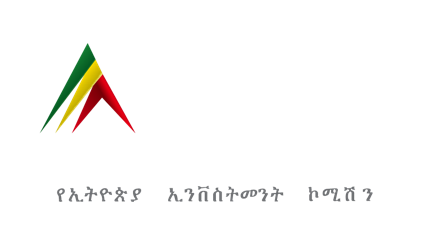 